SZKOLNY  ZESTAW PODRECZNIKÓWna  rok szkolny 2020/2021Szkoła  Podstawowa nr  1 im. Tadeusza Kosciuszkiw Szczekocinach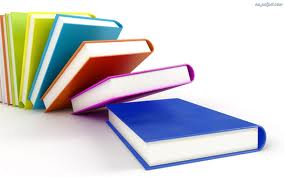 Klasy 1-3Klasa 4Klasa 5Klasa6Klasa7Klasa 8L.pKlasaPrzedmiotNr dopuszczeniaTytułAutorWydawnictwo1.1Edukacja wczesnoszkolna15/1/2017Nowi Tropiciele,podręcznik część 1,2Edukacja polonistyczna, społeczna, matematyczna, karty matematyczne  część 1,2  karty ćwiczeń część 1,2J.Dymarska,J.Hanisz,R.Kamiński, M.Kołaczyńska, B.Nadarzyńska.E.BurakowskaA.Banasik,A.Brudzyńska,A.Danielewicz-Malinowska,J.Dymarska,M.Kołaczyńska,B.NadarzyńskaWSiP22Edukacja wczesnoszkolna815/2/2018Nowi Tropiciele,podręcznik część 1,2,3,4,5Edukacja polonistyczna, społeczna, matematyczna, karty matematyczne  część 1,2,3,4,5 , karty ćwiczeń część 1,2,3,4,5A.Danielewicz-Malinowska, J.Dymarska,J.Hanisz,R.Kamiński, M.Kołaczyńska, B.NadarzyńskaB.Szpakowska,D.ZdunekA.Brudzyńska, A.Danielewicz-Malinowska,J.Dymarska,M.KołaczyńskaWSiP33Edukacja wczesnoszkolna815/5/2019815/6/2019Nowi Tropiciele,podręcznik część 1,2,3,4,5Edukacja polonistyczna, społeczna, matematyczna, karty matematyczne  część 1,2,   karty ćwiczeń część 1,2A.Banasik, A.Brudzyńska,A.DanielewskaMalinowska,J.Dymarska,J.Hanisz,R.Kamiński,A.KamińskaE.Kłos,W.Kofta,B.NadarzyńskaB.Szpakowska,D.ZdunekA.Banasik,A.Burdzińska,J.Dymarska,M.Kołaczyńska,A.Kamińska,B.NadarzyńskaWSiP4Kl. 1Kl. 2Kl. 3ReligiaReligiaReligiaAZ1101/12 KL1/12AZ1201/12KL3/12801/3/2018Żyjemy w Bożym świecieIdziemy do JezusaJezus jest z namiE.Kondrak, D.Kurpinski,J.SnopekE.Kondrak,  J.CzerkawskiKs.A.Kaszycki,D.Krupiński,J.SnopekJednośćKielceJednośćKielceJednośćKielce5Kl. 1Kl. 2Kl. 3Język angielskiJęzyk angielskiJęzyk angielski801/1/2017801/2/2018801/3/2018New Fairyland 1New Fairyland 2New Fairyland 3Jenny Dooley, Virginia EvansJenny Dooley, Virginia EvansJenny Dooley, Virginia EvansExpress PublishingExpress PublishingExpress Publishing6Kl.1Kl.2Kl.3Edukacja informatycznaEdukacja informatycznaEdukacja informatyczna978830216871097883216872797883021731279878302181818Kalejdoskop uczniaInformatyka. Klasa 1. Podręcznik , płyta CDKalejdoskop ucznia.Informatyka. Klasa 2. Podręcznik z płytąKalejdoskop ucznia klasa 3.InformatykaA.KuleszaA.KuleszaA.KuleszaWSiPWSiPWSiPL.pKlasaPrzedmiotNr dopuszczeniaTytułAutorWydawnictwo1.4Język polski + ćwiczenie868/1/2017Jutro pójdę w światH.DobrowolskaWSiP24Język angielski+ćwiczenie856/1/2017Evolution plusNick BeareMacmillan34Historia+ ćwiczenie882/1/2017Historia4W.Kalwat,M.LisWSiP44Matematyka  +ćwiczenie875/1/2017Matematyka  z kluczemMarcin Braun, Agnieszka Mańkowska, Małgorzata PaszyńskaNowa Era54Przyroda399/1/2011Tajemnice przyrodyM.Marko- Worłowska. F.SzlajferNowa Era64Plastyka903/1/2017Do dzieła!J.LukasK.OnakNowa Era74Muzyka852/1/2017Lekcja muzykiM.Granek, G.KilbachNowa Era84Technika295/2010Jak to działaL.ŁabeckiNowa Era94Informatyka 807/1/2020/z1InformatykaW.Krnas, W.Jochemczyk, I. Krajewska-Kranas, M.WyczółkowskiWSiP104Religia + ćwiczenieAZ-21 -02/12 – KI – 1/12Miejsca pełne BOGActwKs.K.MielnickiB.NosekE.KondrakWydawnictwo JednośćKielceL.pKlasaPrzedmiotNr dopuszczeniaTytułAutorWydawnictwo1.5Język polski + ćwiczenie868/2/2018Jutro pójdę w światH.DobrowolskaWSiP25Język angielski+ćwiczenie856/2/2018Evolution plusNick BeareMacmillan35Historia+ ćwiczenie882/2/2018Historia.5I. Kąkolewski, K.Kowalewski, A.Plumińska- MielochWSiP45 Matematyka875/2/2018Matematyka z kluczemMarcin Braun, Agnieszka Mańkowska, Małgorzata PaszyńskaNowa Era55Przyroda 399/2/2013Tajemnice przyrodyJ.ŚlósarczykR,KozikF.SzlajferNowa Era65Geografia +ćwiczenie906/1/2018Planeta Nowa .Podręcznik do geografii dla klasy 5 szkoły podstawowejF.Szlajfer, Z.Zaniewicz, T.Rachwał,R.MalarzNowa Era75Plastyka903/2/2018Do dzieła!J.LukasK.OnakNowa Era85Muzyka852/2/2018Lekcja muzykiM.Granek, G.KilbachNowa Era95Technika496/2/2012Technika na co dzieńE.BubakWSiP105Biologia844/1/2018Puls życiaM.Sęktas, J.StawaszNowa Era115Informatyka806/2/2018Teraz bajtyG.KobaWSiP125Religia           + ćwiczenieAZ-22 -02/12-KI – 1/13Spotkania uBOGAcająceKs. K.Mielnicki, E.Kondrak, E.ParszewskaWydawnictwo JednośćKielceL.pKlasaPrzedmiotNr dopuszczeniaTytułAutorWydawnictwo1.6a i 6bJęzyk polski + ćwiczenie868/3/2019Jutro pójdę w światH.DobrowolskaWSiP26a i 6bJęzyk angielski+ćwiczenie856/3/2019Evolution plusNick BeareMacmillan36a i 6bHistoria882/3/2019Historia 6I.KąkolewskiA. Pulmińska- MielochWSiP46a i 6bMatematyka+ćwiczenie875/3/2019Matematyka z kluczemMarcin Braun, Agnieszka Mańkowska, Małgorzata PaszyńskaNowa Era56a i 6bBiologia +ćwiczenie844/2/2019Puls życiaJ.StawarzNowa Era66a i 6bGeografia906/2/2019Planeta Nowa Podręcznik do geografii dla klasy 6 szkoły podstawowejT.Rachwał, R.Malarz, d. SzczypińskiNowa Era76a i 6bPlastyka903/3/2018Do dzieła!J.LukasK.OnakNowa Era86a i 6bMuzyka 433/03Lekcja muzykiM.Granek, G.KilbachNowa Era96a i 6bTechnika112/01ProjektujęA.NowakPWN106a i 6bInformatyka806/3/2019Teraz bajtyG.KobaWSiP116a i 6bReligia(bez ćwiczeń)AZ-23 -02/12-KL-3/14Tajemnice BOGAtego życiaKs. K.Mielnicki, E.Kondrak, E.ParszewskaWydawnictwo JednośćKielceL.pKlasaPrzedmiotNr dopuszczeniaTytułAutorWydawnictwo1.7a i 7bJęzyk polski + ćwiczenie895/1/2017Myśli i słowaE.Nowak,J.GawełWSiP27a i 7bJęzyk angielski+ćwiczenie1106/1/2020/A2/B11106/1/2020Repetytorium dla szkoły podstawowejA.Tkacz, A.Bandis,A.Lewicka,R.Cowen,R.RanysA.Lewicka,A.Tkacz,A.RzeźnikPearson3.7a i 7bJęzyk niemiecki +ćwiczenie814/1/2017Das istDeutschJ.KamińskaNowa Era47a i 7bHistoria882/4/2017Historia 7I.Kąkolewski, K.Kowalewski, A.Plumińska- MielochWSiP57a i 7bMatematyka875/4/2020/z1Matematyka z kluczemMarcin Braun, Agnieszka Mańkowska, Małgorzata Paszyńska, Jerzy Janowicz, Wojciech Babiański, Ewa Szmytkiewicz, Karolina WejNowa Era67a i 7bBiologia8444/3/2020/z1Puls życiaM.JefimowNowa Era77a i 7bGeografia906/3/2019/z1Planeta Nowa Podręcznik do geografii dla klasy 7 szkoły podstawowejRoman Malarz,Mariusz Szubert,Tomasz RachwałNowa Era87a i 7bFizyka +ćwiczenie821/1/2017Świat fizykiB.SagnowskaWSiP97a i 7bChemia834/1/2017Świat chemiiAnna Warchoł,Andrzej DanelWSiP107a i 7bPlastyka903/4/2020/z1Do dzieła!J.LukasK.OnakNowa Era117a i 7bInformatyka807/4/2020/z1InformatykaW.Krnas, W.Jochemczyk, I. Krajewska-Kranas, M.WyczółkowskiWSiP127a i 7bMuzyka852/4/2020Lekcja muzykiM.Granek, G.KilbachNowa Era 137a i 7bReligia(bez ćwiczeń)AZ-31 -01/13-KL-3/13Błogosławieni, którzy szukają Jezusa, podręcznikKs. K.Mielnicki, E.Kondrak, E.ParszewskaWydawnictwo JednośćKielceL.pKlasaPrzedmiotNr dopuszczeniaTytułAutorWydawnictwo1.8a i 8bJęzyk polski + ćwiczenie895/2/2118Myśli i słowaE.Nowak, J.GawełWSiP28a i 8bJęzyk angielski+ćwiczenie837/5/2018Teen Explorer 8A.Bandis, D.Shotton, K.GawmleyNowa Era38a i 8bHistoria  882/5/2018Historia 8W. Kalwat      P. Szlanta                A.ZawisktowskiWSiP48a i 8bMatematyka875/5/2018Matematyka 8Marcin Braun, Agnieszka Mańkowska, Małgorzata Paszyńska, Jerzy Janowicz, Wojciech Babiański, Ewa Szmytkiewicz, Karolina WejNowa Era58a i 8bJęzyk niemiecki+ćwiczenie‎814/2/2018Das ist DeutschKompaktJolanta KamińskaNowa Era68a i 8bGeografia906/4/2018Planeta Nowa Podręcznik do geografiiTomasz Rachwał,Dawid SzczypińskiNowa Era78a i 8bFizyka821/2/2018Świat fizykiB.SagnowskaWSiP88a i 8bChemia +ćwiczenie834/2/2018Świat chemiiAnna WarchołDorota LewandowskaWSiP98a i 8bBiologia844/3/2018Puls ŻyciaB.Songin, A.Boczarowski, M.SęktasNowa Era108a i 8b          Edukacja dla bezpieczeństwa923/2018Edukacja dla bezpieczeństwaB.Breitkopf, D.CzyżowWSiP118a i 8bInformatyka        806/5/2018Teraz bajtyG.KobaWSiP128a i 8bWiedza o społeczeństwie924/2018Wiedza o społeczeństwieP.Krzesicki, P. Kur, M. PorębaWSiP138a i 8bReligia(bez ćwiczeń)AZ-32 -01/13-KL-4/14Błogosławieni, którzy ufają Jezusowi (podręcznik)Ks. K.Mielnicki, E.Kondrak, E.ParszewskaWydawnictwo JednośćKielce